«Портфолио» студента Общие данные.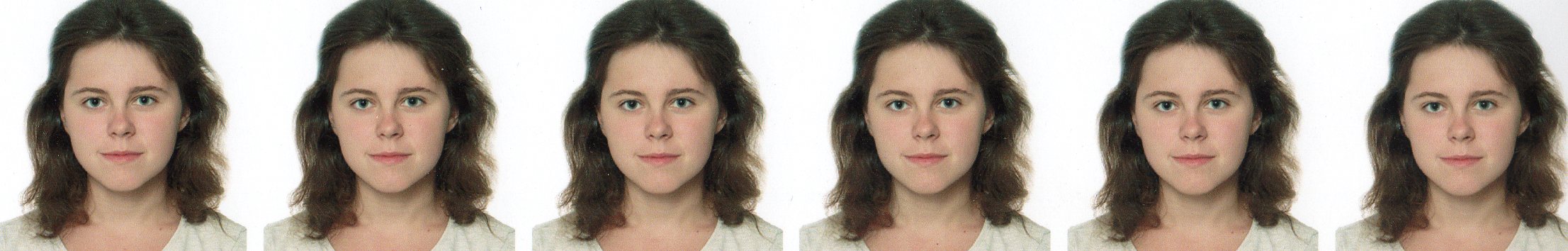 Фамилия, имя, отчество Петухова Анна ВикторовнаДата рождения 15.07.1996Год  поступления 2014Год окончания 2019Контактный телефон8-985-186-78-24E-mailannet.057@gmail.comШколаМАОУ лицей № 15 муниципального образования Люберецкого муниципального района Московской области.Успеваемость студента Средний балл успеваемости по дисциплинам учебного плана:4,6Научно-исследовательская и проектная деятельность студентаУчастие в работе кружка (студенческого научного общества)Участие в предметных олимпиадахВнеучебная активность студентаСпортивные достижения студентовТворческие достижения студентовДата обновления : 22.02.2016 г.№Название  кружка (студии)Тема работыДата1СНК по медицинской генетике“Методы выделения нуклеиновых кислот из биоматериалов”.25.02.2016№ п/пНазвание олимпиадыМесто и время проведенияПримечание
(факты общественного признания деятельности – грамоты, благ. письма, дипломы)1.Муниципальный этап Всероссийской Олимпиады школьников по биологии24.11.2010, г. Люберцы Призёр2.Муниципальный этап Всероссийской Олимпиады школьников по биологии23.11.2013, г. ЛюберцыПризёр№ п/п Вид спортаУчастие в соревнованияхДата соревнований Примечание
(отметка о наличии разряда или званиия, сертификата, грамоты, диплома)1. Баскетбол Открытый чемпионат ПМГМУ им. И.М. Сеченова по стритболу среди женских команд. 12.12.2015№ п/п Вид деятельностиУчастие в конкурсах, фестивалях, смотрахДата Примечание
(отметка о наличии сертификата, грамоты, диплома)1.Люберецкий театр кукол “Антошка”Областной конкурс кукольных коллективов в рамках областного фестиваля детского и юношеского художественного и технического творчества «Юные таланты Московии»Март 2010Победитель в номинации «Лучшая женская роль».